A-39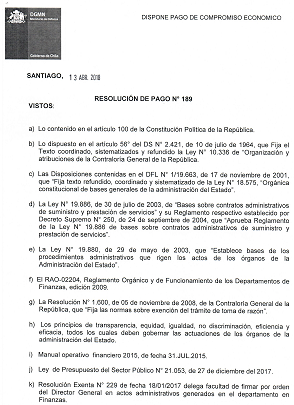 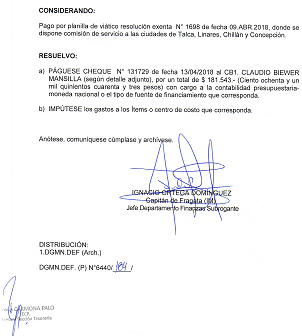 